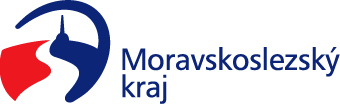 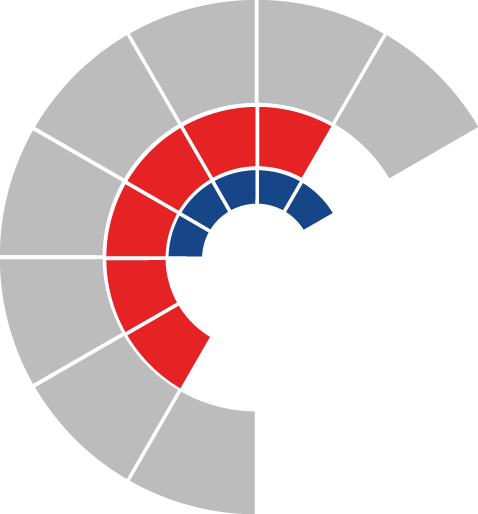 							Výbor sociální zastupitelstva kraje 										 Výpis z usneseníČíslo jednání:	10		Datum konání:	22. 2. 2022Číslo usnesení: 10 / 96Výbor sociální zastupitelstva kraje1. b e r e   n a   v ě d o m í informaci o výsledcích hodnocení žádostí podaných v rámci dotačního programu „Program realizace specifických aktivit Moravskoslezského krajského plánu vyrovnávání příležitostí pro občany se zdravotním postižením na rok 2022“2.  d o p o r u č u j e zastupitelstvu kraje rozhodnoutposkytnout a neposkytnout účelové dotace v rámci dotačního programu „Program realizace specifických aktivit Moravskoslezského krajského plánu vyrovnávání příležitostí pro občany se zdravotním postižením na rok 2022“ v souladu s usnesením Komise pro občany se zdravotním postižením rady kraje č. 9/29 ze dne 17. 2. 2022.Za správnost vyhotovení:Bc. Peter HančinV Ostravě dne 22. 2. 2022Ing. Jiří Carbolpředseda výboru sociálního